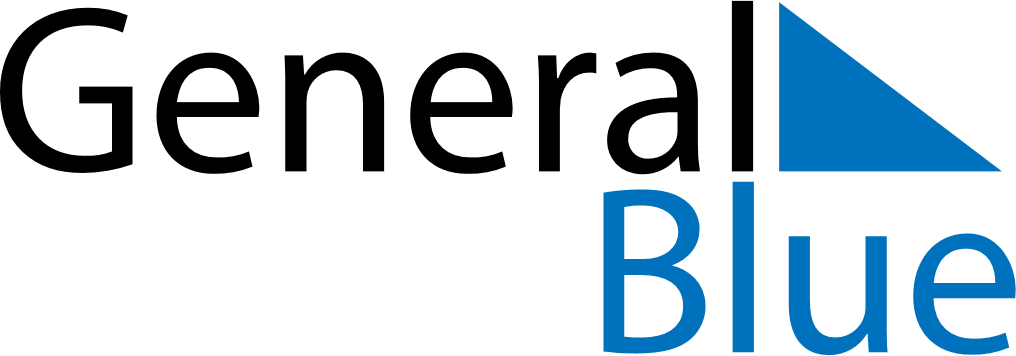 November 2027November 2027November 2027November 2027PanamaPanamaPanamaSundayMondayTuesdayWednesdayThursdayFridayFridaySaturday1234556Separation Day (from Columbia)7891011121213Primer Grito de Independencia14151617181919202122232425262627282930Independence DayIndependence Day (substitute day)